.Intro : 8 comptes[1 - 8] Point, Touch, Point, Behind, Side, Cross, Point, Touch, Point, Behind, Side, Step FwdRESTARTS : Mur 4 (Face à 3h00), Mur 7 (Face à 9h00)[9 - 16] Toe Strut x2 Fwd, Syncopated Rocking Chair, ¼ Turn Jazz Box Toe Strut, Cross[17 - 24] Step Touch x2, Triple Step, Touch, Step Touch x2, Step Side, Together, Step Fwd[25 - 32] Point Fwd, Step Back, Point Back, Step Fwd, Pivot ½ Turn, Close, Shoulders Up & DownFinal Vous serez face à 6h00, faire les 16 premiers comptes. Modifier le Jazz Box Toe Strut 1/4 tour à D par un 1/2 tour à D pour finir à 12h00Source : cette fiche est l'originale. Si vous avez des questions n'hésitez pas à me contacter :Laure-Anne VITELLI : linedancestory.83@gmail.com laureannevitelli.83@gmail.comLike Christmas (fr)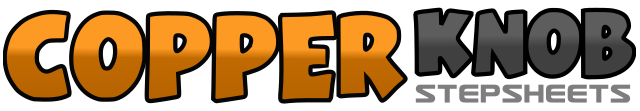 .......Compte:32Mur:4Niveau:Débutant + ECS.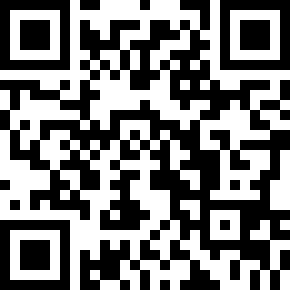 Chorégraphe:Laure-Anne VITELLI (FR) - 25 Octobre 2020Laure-Anne VITELLI (FR) - 25 Octobre 2020Laure-Anne VITELLI (FR) - 25 Octobre 2020Laure-Anne VITELLI (FR) - 25 Octobre 2020Laure-Anne VITELLI (FR) - 25 Octobre 2020.Musique:You Make It Feel Like Christmas (feat. Blake Shelton) - Gwen Stefani : (iTunes)You Make It Feel Like Christmas (feat. Blake Shelton) - Gwen Stefani : (iTunes)You Make It Feel Like Christmas (feat. Blake Shelton) - Gwen Stefani : (iTunes)You Make It Feel Like Christmas (feat. Blake Shelton) - Gwen Stefani : (iTunes)You Make It Feel Like Christmas (feat. Blake Shelton) - Gwen Stefani : (iTunes)........1 & 2Pointer PD à D (1), Toucher pointe PD à coté PG (&), Pointer PD à D (2) 12h003 & 4Croiser PD derrière PG (3), Pas PG à G (&), Croiser PD devant PG (4)5 & 6Pointer PG à G (5), Toucher pointe PG à coté PD (&), Pointer PG à G (6)7 & 8Croiser PG derrière PD (7), Pas PD à D (&), Pas PG devant (8)1 & 2Poser plante PD devant (1), Abaisser talon D sur le sol (&), Poser Plante PG devant (2), Abaisser le& 3 & 4 &talon G sur le sol (&), Poser PD devant (3), Revenir sur PG (&), Pas PD arrière (4), Revenir sur PG (&) (PDCG) 12h005 & 6Croiser PD devant PG et poser plante PD (5), Abaisser talon PD (&), Faire ¼ tour à D en posant plante 3h00& 7 & 8PG derrière (6) , Abaisser talon PG (&), Poser plante PD à D (7), Abaisser talon PD (&), Croiser PG devant PD (8) (PDCG)1 & 2Pas PD à D (1), Toucher pointe PG à coté PD (&), Pas PG à G (2),& 3 &Toucher pointe PD à coté PG (&), Pas PD à D (3), Assembler PG à coté PD (&),4 & 5Pas PD à D (4), Toucher pointe PG à coté PD (&), Pas PG à G (5),& 6 &Toucher PD à coté PG (&), Pas PD à D (6), Toucher PG à coté PD (&)7 & 8Pas PG à G (7), Assembler PD à coté PG (PDCD) (&), Pas PG avant (8) (PDCG) 3h001 - 2 - 3Pointer PD devant (1), Pas PD arrière (2), Pointer PG derrière (3),4 - 5 - 6Pas PG devant (4), Pas PD devant (5), Pivot ½ Tour à G (6) (PDCG) 9h007 & 8Assembler PD à coté PG (PDCG) (7), Monter épaule G et Baisser épaule D (&), Revenir en position initiale (8)